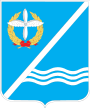 Совет Качинского муниципального округа города СевастополяРЕШЕНИЕ  № 20/150О внесении изменений в решение Совета Качинского муниципального округа  от 29 января 2016 года № 18/134 «Об утверждении Административного регламента о предоставлении муниципальных услуг «Выдача справок жителям частных жилых домов (о составе семьи, о регистрации умершего)»Рассмотрев письмо Министерства Труда и социальной защиты Российской Федерации от 25.12.2015 № 13-6/10/6-9922,  письмо заместителя  Губернатора – Председателя Правительства Севастополя от 10.02.2016 № 459/38/2-16 в соответствии с Федеральным законом от 24.11.1955 г.  № 181 – ФЗ  «О социальной защите инвалидов Российской Федерации»,  в соответствии с Федеральным законом от 01.12.2014 № 419 ФЗ «о внесении изменений в отдельные законодательные акты Российской Федерации по вопросам социальной защиты инвалидов в связи с  ратификацией Конвенции о правах инвалидов»,  в соответствии с Федеральным законом от 02.05.2006 № 59-ФЗ «О  порядке рассмотрения  обращений граждан  Российской Федерации», Законом города Севастополя от 05.08.2014г.  № 53-ЗС «О муниципальной службе  в городе Севастополе», Федерального закона  от 06.10.2003г. № 131-ФЗ «Об общих принципах организации местного самоуправления в Российской Федерации», Уставом внутригородского муниципального образования города Севастополя  Качинский муниципальный округ, для обеспечения жителей данной муниципальной услуги в шаговой доступности,           Совет Качинского муниципального округаРЕШИЛ:       1. Внести изменения в решение Совета Качинского муниципального округа от  29 января 2016 года № 18/134 «Об утверждении Административного регламента о предоставлении муниципальных услуг «Выдача справок жителям частных жилых домов (о составе семьи, о регистрации умершего)»1.1. Дополнить  Приложения 1 к Решению Совета Качинского муниципального округа г.Севастополя от 29 января 2016 г. № 18/134  изложить в следующей редакции: после  пункта «46» считать:Стандарт предоставления муниципальной услуги.47. Обеспечение беспрепятственного доступа инвалидов в органах местного самоуправления.
1) условия  беспрепятственного доступа к объектам (зданию, помещению), в котором она предоставляется, а также для беспрепятственного пользования транспортом, средствами связи и информации;2) возможность самостоятельного передвижения по территории, на которой расположены объекты (здания, помещения), в которых предоставляются услуги,входа в такие объекты и выхода из них, посадки в транспортное средство и высадки из него, в том числе с использованием кресла-коляски;3) сопровождение инвалидов, имеющих стойкие расстройства функции зрения и самостоятельного передвижения;4) надлежащее размещение оборудования и носителей информации, необходимых для обеспечения беспрепятственного доступа инвалидов и к услугам с учетом ограничений их жизнедеятельности;5) дублирование необходимой для инвалидов звуковой и зрительной информации, а также надписей, знаков и иной текстовой и графической информации знаками, выполненными рельефно-точечным шрифтом Брайля, допуск сурдопереводчика и тифлосурдопереводчика;6) допуск собаки-проводника на объекты (здания, помещения), в которых предоставляются услуги;7) оказание, помощи инвалидам в преодолении барьеров, мешающих получению ими услуг наравне с другими лицами.8) допуск сурдопереводчика и тифлосурдопереводчика;2. Обнародовать  настоящее решение на  информационном стенде внутригородского муниципального образования города Севастополя Качинский муниципальный округ, на официальном сайте Правительства города Севастополя и на официальном сайте внутригородского муниципального образования города Севастополя Качинский муниципальный округ.3. Настоящее решение вступает в силу со дня его обнародования.4. Контроль за исполнением настоящего решения возложить на Главу внутригородского муниципального образования города Севастополя Качинский муниципальный округ Герасим Н.М.I созывXX сессия2014 - 2016 гг.22  марта  2016 годапгт КачаГлава ВМО Качинский МО, исполняющий полномочия председателя Совета,Глава местной администрацииН.М. Герасим